Министерство образования и науки Российской ФедерацииФедеральное государственное бюджетное образовательное учреждение высшего профессионального образования «Комсомольский-на-Амуре государственный технический университет»ТЕХНИЧЕСКИЙ ПАСПОРТ УЧЕБНОЙ ЛАБОРАТОРИИЛаборатория  геодезии, картографии и геологии(название лаборатории)Факультет кадастра и строительства, кафедра «Кадастры и техносферная безопасность»(принадлежность (факультет/институт, кафедра))2022Общая информация1.1 Место расположения учебной лаборатории: 		помещение на первом этаже первого корпуса университета аудитория 124   	1.2Технический руководитель учебной лаборатории (заведующий лабораторией): 	заведующий лабораториями СиА Романов Д.С.							(Ф.И.О., должность)1.3 Назначение, цели функционирования учебной лаборатории: 	проведение лабораторных испытаний, исследование  основныx свойств  строительных материалов и изделий, испытание свойств  различных строительных материалов				__________________________   Перечень оборудования учебной лаборатории:Характеристики оборудования представлены в приложении к техни-ческому паспорту учебной лаборатории.Мебель, установленная в учебной лаборатории:1.6 Кадровый потенциал учебной лаборатории:Образовательная деятельность учебной лаборатории2.1 РасписаниеЗанятия в лаборатории проводятся согласно расписанию, утвержденному в установленном порядке.Дополнительные занятия:2.2 Перечень дисциплин и лабораторных работ, закрепленных за ла-бораторией:2.3 Перечень технических средств обучения (ТСО), применяемых для проведения лабораторных работ (заполняется при наличии ТСО):2.4 Перечень информационно-демонстрационных стендов учебной лаборатории:2.5 Перечень нормативно-технической документации, представлен-ной в лаборатории (инструкции по работе с оборудованием, паспорта на оборудование, акты на внедрение оборудования):3 Планировка помещения1 – экран проектора, 2- стол преподавателя, 3 – стойка ПЭВМ, 4 – стол ученический,5 – стенд коллекции минералов, 6 – шкаф хранения геодезических приборов.3.2 Параметры помещения учебной лаборатории на основании дан-ных БТИ:Количество помещений: ____2_____Площадь помещений (м2): помещение 1:_66,5__ м2, помещение 2: _22,0_ м2.  Количество окон: помещение 1:_3__ шт., помещение 2: _0_ шт.  Количество дверей: помещение 1: _2_ шт., помещение 2: _1_ шт.Заведующий лабораторией	       ____________	Минчуков  ВМ							подпись				(Ф.И.О)								«__»_______2022 г.ПРИЛОЖЕНИЕ БПРИЛОЖЕНИЕПЕРЕЧЕНЬ ОСНОВНОГО ОБОРУДОВАНИЯучебной лаборатории геодезии, картографии и геологии(ауд. 124  корп.1)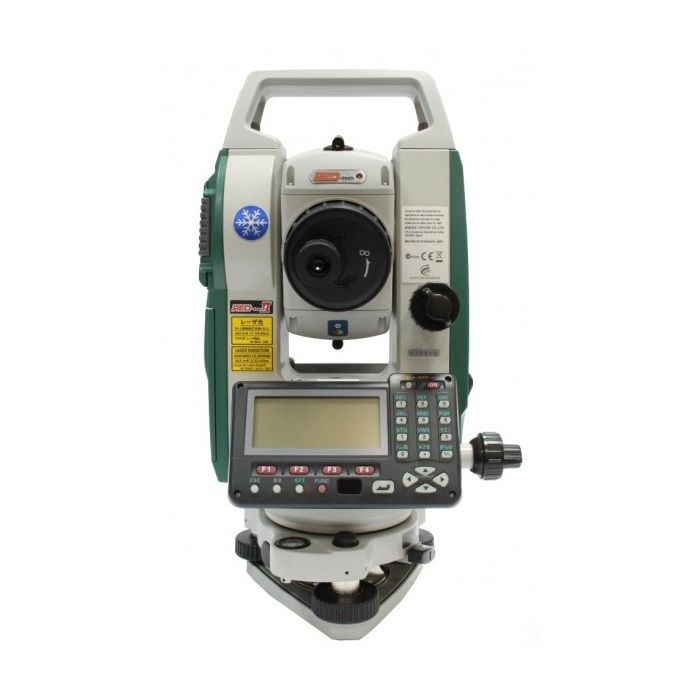 Тахеометр iM - 55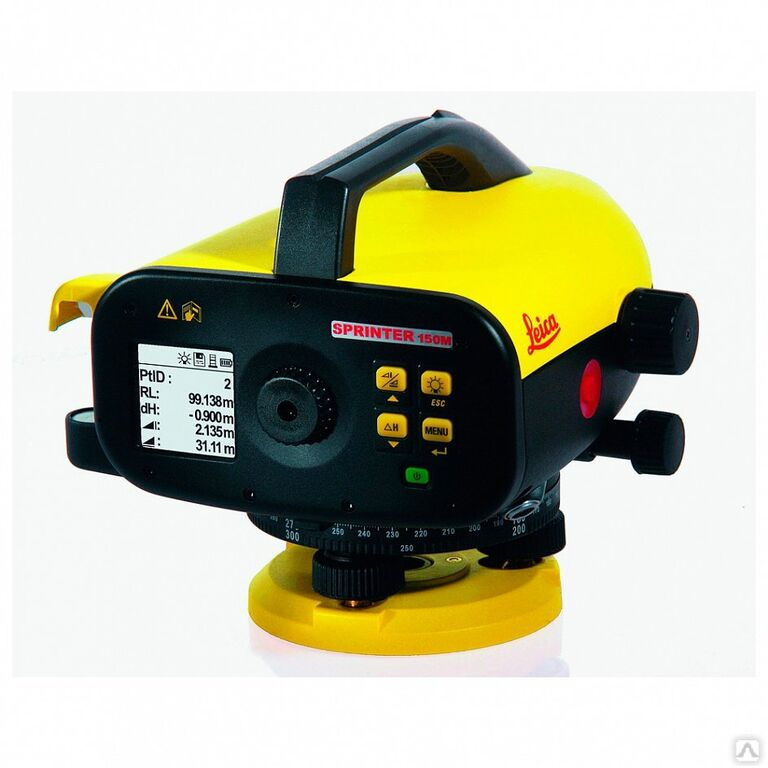 Цифровой нивелир Leica Sprinter 150M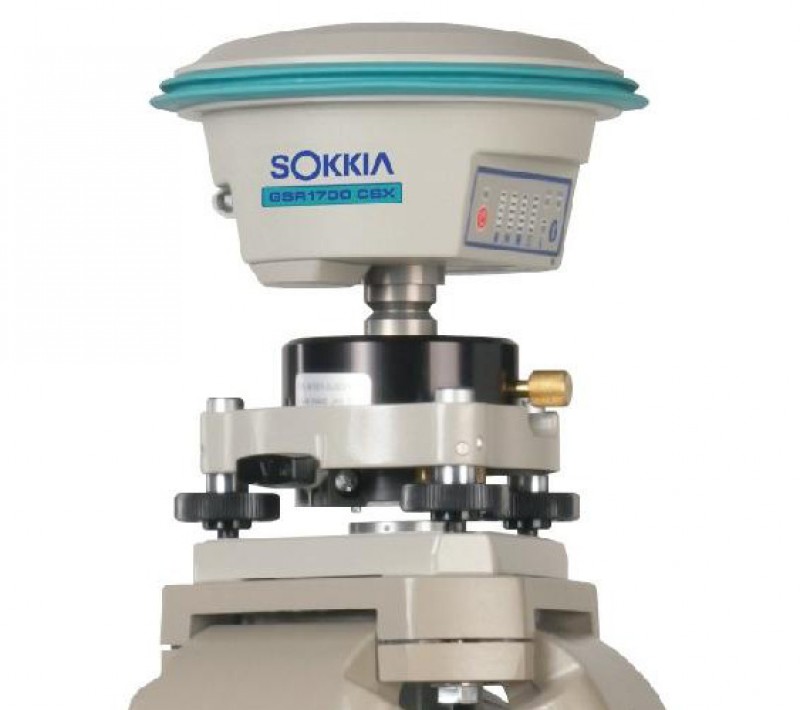 Геодезическая спутниковая аппаратура GSR1700CSX 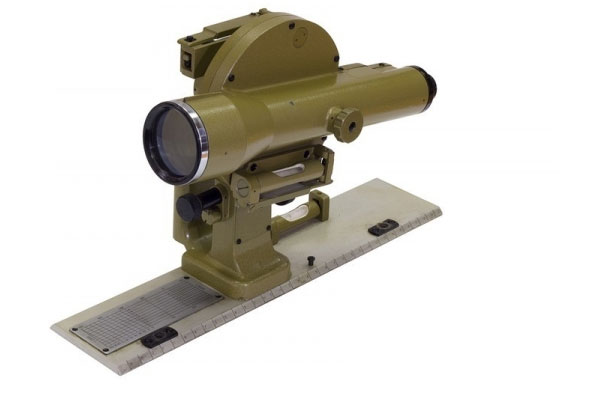 Кипригель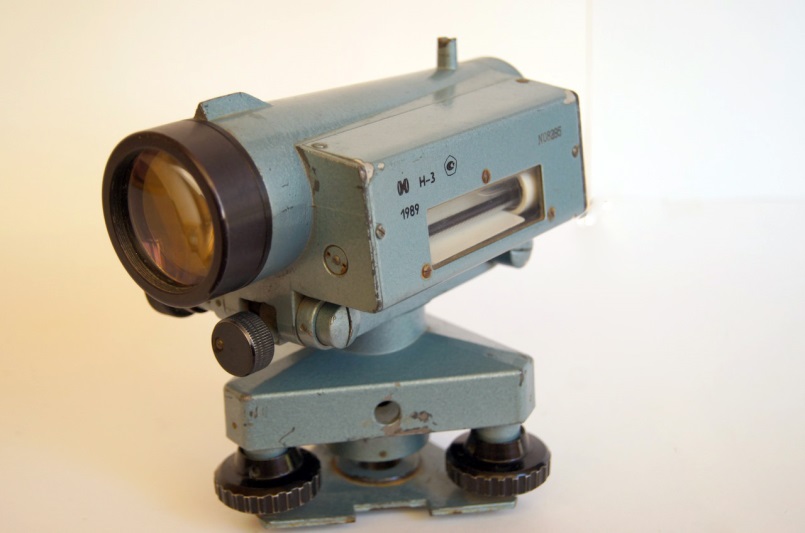 Нивелир Н-3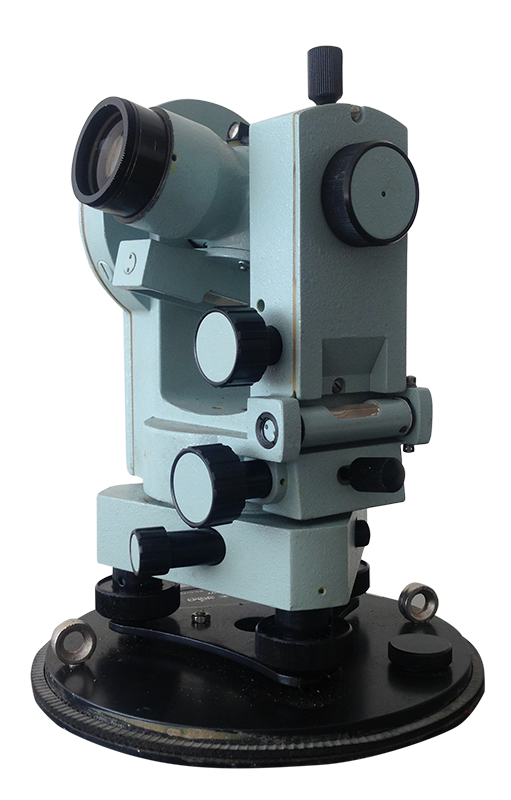 Теодолит  Т-30Геологическая коллекция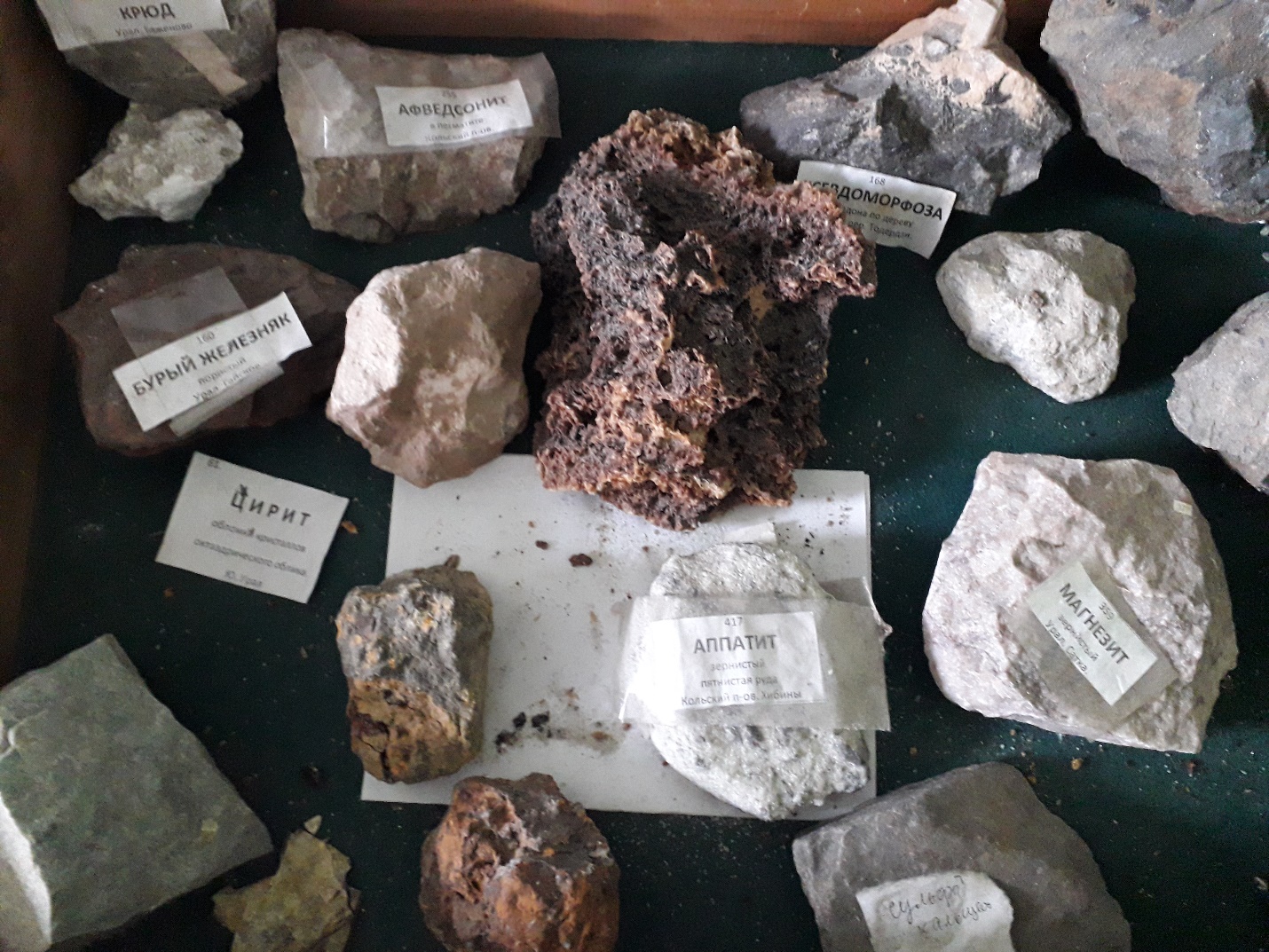 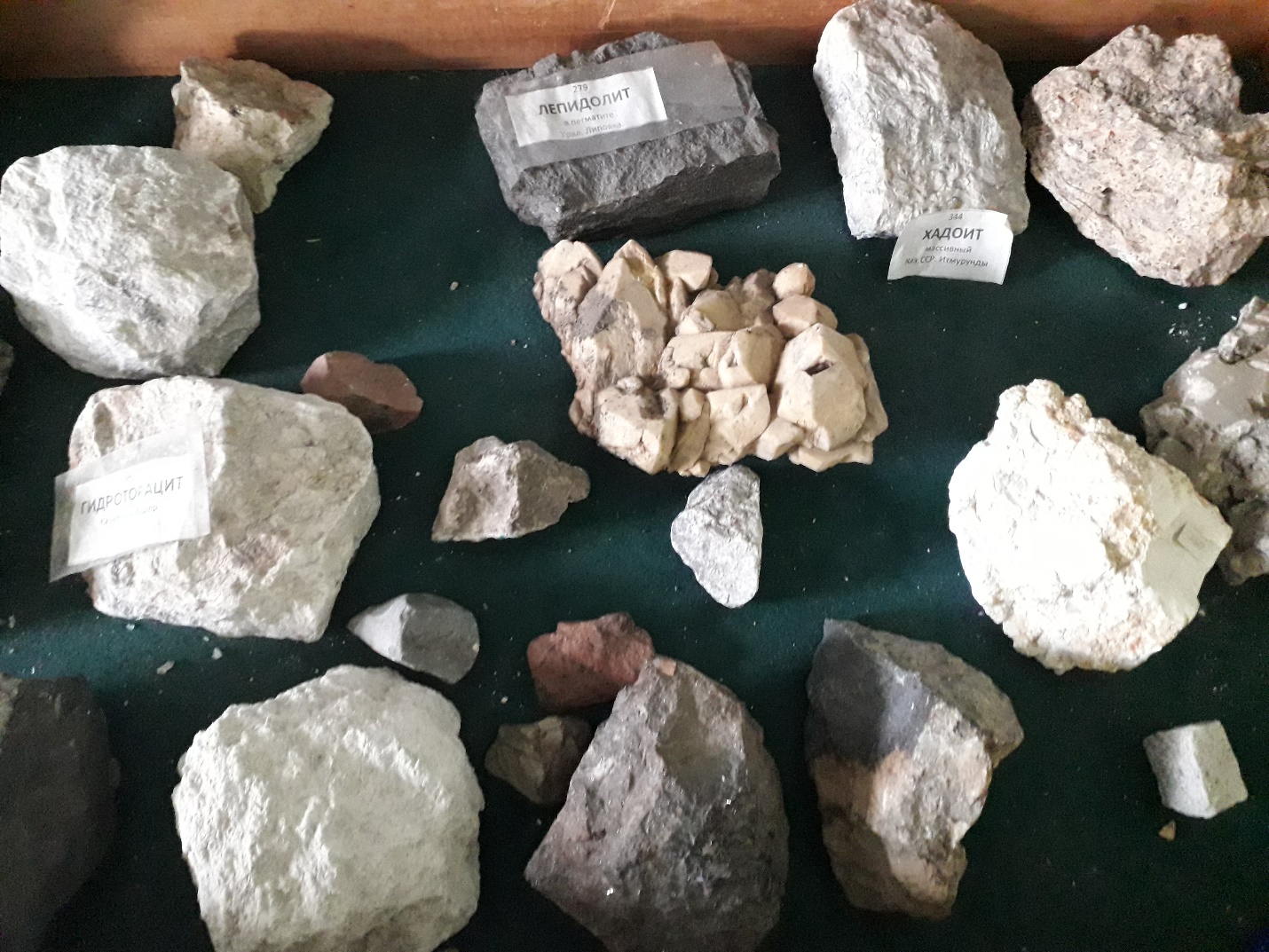 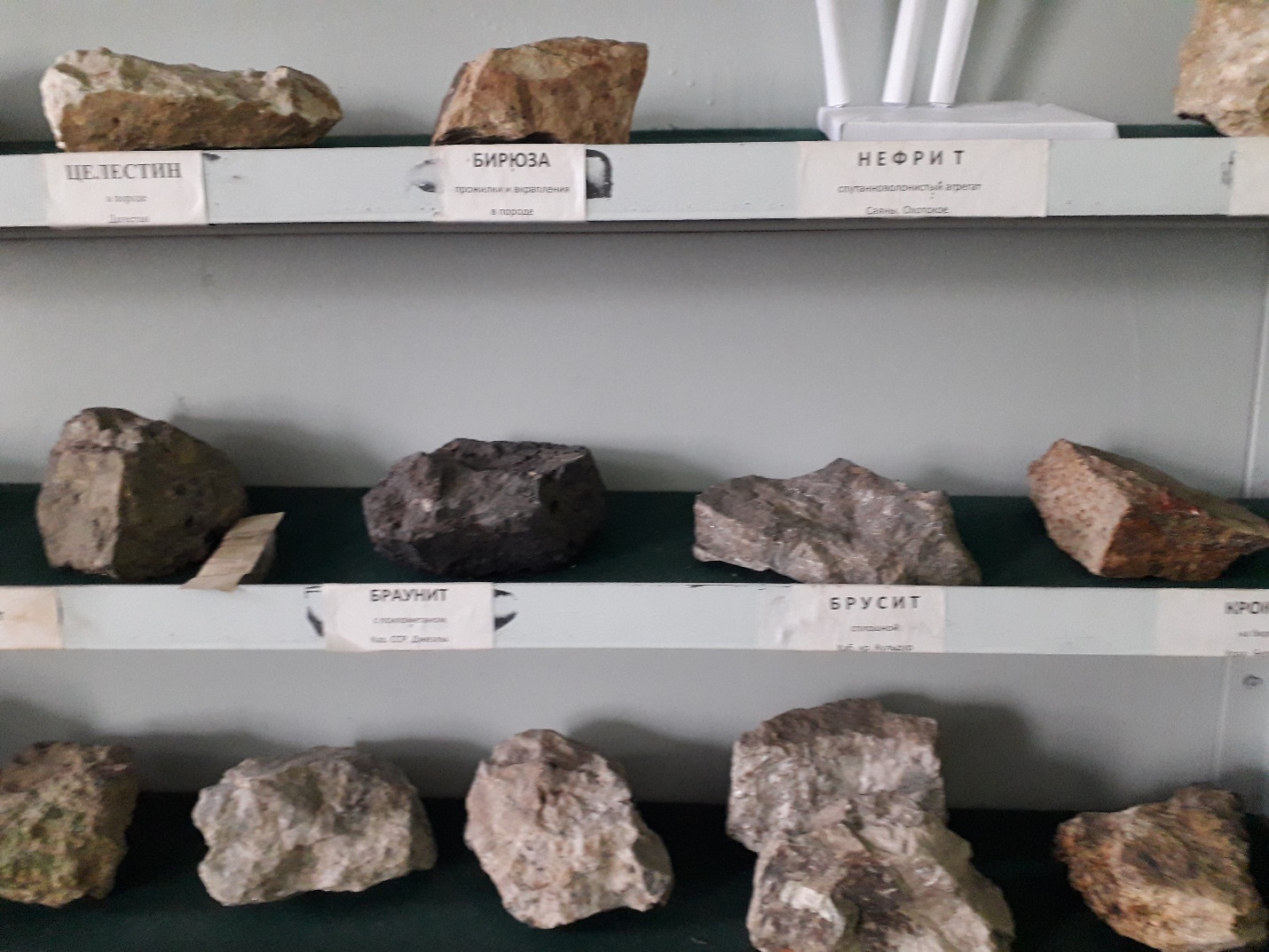 №п/пНаименование оборудованияМодель Год выпускаИнвентарный номерОтметка о работоспособ-ности1Углекислотный огнетушитель ОУ-32008МО0006418 ТУ-71-129.04.20142Проектор BENQ MP5112006МО000103373Экран для проектораProjeta2006МО000103294ПЭВМCore i3-21002007МО000102915Геодезическое оборудование (кипрегели, нивелиры, теодолиты)6ТахеометрSET650RX-31 SOKKIA2004№п/пНаименованиеКоличествоПримечания1Стол преподавательский22Стол ученический103Стул22№п/пФ.И.О.ДолжностьОбразованиеКонтактная информация1В. И. ЗайковдоцентВысшее2К. Г. ПахотинаСт.преподавательВысшее3Н. И. НасоноваДоцентВысшее4Л. И. КоротееваДоцентВысшееУчебныйИнформация о дополнительных занятияхИнформация о дополнительных занятияхИнформация о дополнительных занятияхУчебныйУчебныйОснование проведениягодНазвание занятияРасписаниеОснование проведениягодНазвание занятияРасписаниезанятийзанятий2016Курсы повышения квалификации по геодезииНазваниеНазваниеПримеча-Дисциплиналабораторныхметодических указаний,Примеча-Дисциплиналабораторныхметодических указаний,ниеработгод изданияниеработгод изданияГеодезияКартометрические работыТопографические карты и планы: Методические указания к выполнению лабораторной работы 1 по курсу «Геодезия» Сост.: Н.И.Насонова. – Комсомльск-на-Амуре: ФГБОУ ВПО «КнАГТУ», 2012.- 16 с.Устройство технических теодолитов, поверки и работа с нимиТеодолит. Устройство и работа с ним: Методические указания к выполнению лабораторной работы № 2, 3, 4 по курсу «Геодезия»  /Сост.: Н.И. Насонова – Комсомольск-на-Амуре: ФГБОУ ВПО «КнАГТУ», 2012 – 14 с.Определение площадей полярным планиметром. Определение площадей на карте. Методические указания к выполнению лабораторной работы.РукописьИзмерение углов полным приёмомТеодолит. Устройство и работа с ним: Методические указания к выполнению лабораторной работы № 6, по курсу «Геодезия»  /Сост.: Н.И. Насонова – Комсомольск-на-Амуре: ФГБОУ ВПО «КнАГТУ», 2012 – 14 с.Изучение и компарирование геодезических реек, мерных лент и рулетокТеодолит. Устройство и работа с ним: Методические указания к выполнению лабораторной работы № 7, по курсу «Геодезия»  /Сост.: Н.И. Насонова – Комсомольск-на-Амуре: ФГБОУ ВПО «КнАГТУ», 2012 – 14 сУстройство теодолита 2Т-5 и работа с ним.Теодолит. Устройство и работа с ним: Методические указания к выполнению лабораторной работы № 8, по курсу «Геодезия»  /Сост.: Н.И. Насонова – Комсомольск-на-Амуре: ФГБОУ ВПО «КнАГТУ», 2012 – 14 с.Устройство нивелира и работа с нимТипы нивелиров. Геометрическое нивелирование: Методические указания к выполнению лабораторных работ №№ 9, 10 по курсу «Геодезия» /Сост.: Н.И. Насонова, – Комсомольск-на-Амуре: ФГБОУВПО «КнАГТУ», 2012. – 14 с.Выполнение и обработка фрагмента теодолитной съемки с вычерчиванием планаКамеральня обработка материалов теодолитной съемки: Методические указания к выполнению расчетно-графического задания по теодолитной съемке по курсу «Геодезия» /Сост.: Н.И. Насонова – Комсомольск-на-Амуре: ФГБОУВПО «КнАГТУ», 2014. – 12 с.Выполнение фрагмента тахеометрической съемки. Камеральные работы.Тахеометрическая съемка: Методические указания к выполнению тахеометрической съемки на полевой геодезической практике по курсу «Геодезия»» /Сост.: Н.И. Насонова – Комсомольск-на-Амуре: ФГБОУВПО «КнАГТУ», 2014. - 17 с.Привязка точек теодолитных ходов к пунктам плановой геодезической сети.Камеральная обработка материалов теодолитной съемки: Методические указания к выполнению расчетно-графического задания по теодолитной съемке по курсу «Геодезия» /Сост.: Н.И. Насонова – Комсомольск-на-Амуре: ФГБОУВПО «КнАГТУ», 2014. – 12 с.Проложение замкнутого нивелирного хода. Обработка результатов измеренийПостроение продольного и поперечных профилей по оси трассы линейного сооружения: Методически указания к выполнению лабораторных работ и расчетно-графического задания по курсу «Геодезия /Сост.: Н.И. Насонова – Комсомольск-на-Амуре: ФГБОУ ВПО «КнАГТУ», 20012. - 19 с.Устройство мензульного комплекта.Лукьянов В.Ф. Лабораторный практикум по инженерной геодезии: учеб. пособие для вузов / В.Ф. Лукьянов, В.Е. Новак, Н.Н. Борисов. – М.: Недра, 1990. – 334 с.: ил. Неумывакин Ю.К.  Практикум по геодезии: учеб. пособие / Ю.К.Неумывакин, А.С. Смирнов. - М.: Картгеоцентр-Геодезиздат, 1995. – 315с.: ил.Данилевич Б.Б. Практикум по инженерной геодезии: Учеб. пособие для вузов / Б.Б. Данилевич, В.Ф. Лукьянов, Б.С. Хейфец, Под. ред. В.Е. Новака.- 3-е изд. перераб. и доп. – М.: Недра, 1987. – 334 с.: ил.Руководство по топографическим съемкам в масштабах 1: 5000,       1: 2000, 1: 1000 и 1: 500. Высотные сети.- М.: Недра, !976. – 208 с.: ил.Топографическое черчениеЧерчение карандашом. Знакомство с чертежными материалами: чертежной бумагой тушью, красками. Построение и вычерчивание сетки квадратов 5Х5 мм линиями толщиной  карандашомМетодические указания к выполнению лабораторных работ по курсу 
"Топографическое черчение. Ч. 1" /Сост. Н.И.Насонова. – Комсомольск-на-Амуре: «КнАГТУ», 2012.- 35 с.Черчение тушью. Знакомство с чертежными инструментами: карандашом, линейкой, циркулем, резинкой, кронциркулем, рейсфедером, рейсшиной. Вычерчивание рейсфедером тушью линий разной толщины и конфигурации. Вычерчивание пером и тушью прямых и кривых отрезков разной толщины , используя метод "наращивания штриха" на формате А5.  Проекционное черчение. Вычерчивание аксонометрической проекции заданной детали. Нанесение размерных и выносных линий. Шрифтовое оформление.  Вычерчивание основной надписи. Выполняется карандашом на формате А3.Методические указания к выполнению лабораторных работ по курсу «Топографическое черчение. Ч. 2» / Сост. Н.И.Насонова. -: «КнАГТУ», 2012.- 35 с.Построение трех видов, разреза детали. Нанесение размерных и выносных линий. Шрифтовое оформление.  Вычерчивание основной надписи. Выполняется карандашом на формате А3  Методические указания к выполнению лабораторных работ по курсу «Топографическое черчение. Ч. 2» / Сост. Н.И.Насонова. -: «КнАГТУ», 2012.- 35 с.Изображение сборочной единицыМетодические указания к выполнению лабораторных работ по курсу «Топографическое черчение. Ч. 2» / Сост. Н.И.Насонова. -: «КнАГТУ», 2012.- 35 с.Изучение и вычерчивание картографических и технических шрифтов: "Стандартный ГОСТ 2.304-81", "Курсив остовный ", "Рубленый остовный ", применяемых для выполнения надписей на картах и планах, на синих копиях вспомогательных сеток Методические указания к выполнению лабораторных работ по курсу 
"Топографическое черчение. Ч. 1" /Сост. Н.И.Насонова. – Комсомольск-на-Амуре: «КнАГТУ», 2012.- 35 с.Изучение и вычерчивание условных обозначений на планах в М 1:5000-1:500 знаков растительности, дорог, строений, покрытий, рельефа, гидрографии и т.п. на форматах А5 с зарамочными оформлениями.Методические указания к выполнению лабораторных работ по курсу «Топографическое черчение. Ч. 2» / Сост. Н.И.Насонова. -: «КнАГТУ», 2012.- 35 с.Изучение и вычерчивание специальных землеустроительных условных знаков: обозначений межевых знаков, населенных пунктов, сельхозугодий, севооборотов на формате А5 с полным оформлением.Получение фонового окрашивания методом лессировки и механического смешивания красок.Составление шкалы насыщенности цвета, подбор соответствующих цветов и окрашивание контуров с/х угодий на формате А5.Вычерчивание фрагментов: плана землепользования в масштабе 1:5000, на формате А4, с зарамочным оформлением; проекта внутрихозяйственного землеустройства в масштабе 1:5000, на формате А4; проекта планировки и застройки сельского поселения в масштабе 1:25000, на формате А4 с детализацией элементов плана и зарамочным оформлениемКартографияПостроение математической основы М 1:10000 в проекции Гаусса-Крюгера для создания проекта землеустройства на территории сельхозпредприятия.Расчет и построение картографических сеток для мелкомасштабных карт в различных проекциях.Расчет и построение картографических сеток в различных проекциях: Методические указания к выполнению лабораторной работы по курсу «Картография» /Сост.: Н.И.Насонова. – Комсомльск-на-Амуре: ФГБОУВПО «КнАГТУ», 2012.- 18с.Выполнение картометрических и морфометрических работ по определению площадей, объемов, густоты, плотности распределения объектов.Построение и вычерчивание по материалам картографических исследований диаграмм, локализованных диаграмм, картограмм, блок-диаграмм, графиковИзучение устройства пантографа и составление фрагмента листа карты М 1:25000 по топографической карте М 1:10000 при помощи пантографа с учетом генерализации элементов содержания карты по назначению.Вычерчивание фрагмента топографической карты М 1:25000 с учетом проведенной генерализацииВыполнение генерализации содержания карты в зависимости от масштаба карты на примере карты населения России М 1:30000000.Разработка содержания и условных обозначений земельно-кадастровой карты сельскохозяйственного предприятия.Вычерчивание  фрагмента карты земельно-кадастровой тематикиОпределение частных масштабов в различных точках географической карты М 1:10000000Анализ и подготовка топоосновы для нанесения специальной (в т.ч. кадастровой и землеустроительной) информацииЦифрование фрагмента  земельно-кадастровой карты при  помощи имеющихся картографических программ по растровой подложке.Методические указания к выполнению лабораторных  работ / сост. А.В. Чубакова. - Комсомольск-на-Амуре: ФГБОУ ВПО «КнАГТУ», 2012. –  41 с.ГеодезияУстройство мензульного комплекта.Инженерная геодезия. учеб. для вузов / Е.Б Клюшин, М.И. Киселев, Д.Ш. Михелев, В.Д. Фельдман; Под. ред. Д.Ш. Михелева. – 3-е изд. испр. – М.: Высш. шк., 2002. – 464 с.: ил. Лукьянов В.Ф. Лабораторный практикум по инженерной геодезии: учеб. пособие для вузов / В.Ф. Лукьянов, В.Е. Новак, Н.Н. Борисов. – М.: Недра, 1990. – 334 с.: ил. Кулешов, Д.А. Инженерная геодезия для строителей / Д.А. Кулешов, Д.Е. Стрельников.– М.: Недра, 1990. – 256 с.: ил.ЛазаревГ.Е. Основы высшей геодезии: учеб пособие / Г.Е. Лазарев, Е.М. Самошкин. – М.: Недра, 1980. – 424с. Высшая геодезия / В.Г. Зданович, А.Н. Белоликов, А.Н. Гусев, А.К. Звонорев. – М.: Недра, 1980. – 512с. Неумывакин Ю.К. Геодезическое обеспечение землеустроительных и кадастровых работ: справ. пособие /  Ю.К.Неумывакин, М.И. Перский. – М.: Картгеоцентр-Геодезиздат, 1996. – 344с.: ил.Неумывакин Ю.К.  Практикум по геодезии: учеб. пособие / Ю.К.Неумывакин, А.С. Смирнов. - М.: Картгеоцентр-Геодезиздат, 1995. – 315с.: ил.Условные знаки для топографических планов масштабов 1: 5000, 1: 2000, 1: 1000, 1: 500 / Главное управление геодезии и картографии при Совете Министров СССР. – М.: Недра, 1989. – 286 с.: ил.Инструкция по нивелированию I, II, III и IV классов.- М.: Недра, 1990.- 160с.Григоренко, А.Г. Инженерная геодезия / А.Г. Григоренко, М.И. Киселев.– М.: Высш. шк., 1975. – 220 с.: ил.3 Руководство по топографическим съемкам в масштабах 1: 5000,       1: 2000, 1: 1000 и 1: 500. Высотные сети.- М.: Недра, !976. – 208 с.: ил. 4 Ганьшин, В.Н. Таблицы для разбивки круговых и переходных кривых / В.Н. Ганьшин, Л.С. Хренов. М.: Недра, 1985.- 299с.    Поверки мензулы и кипрегеля.Выполнение фрагмента мензульной съемки.Вынос точек, линий, углов на местность.Вынос в натуру заданной проектной отметки и линии с заданным уклоном.Устройство высокоточного нивелира Н 05, техника взятия отсчета по рейке.Поверки и юстировки нивелира Н 05.Нивелирование 2 класса. Работа и контроль на станции.                                               Четвертый семестрУстройство высокоточного теодолита 2Т-2. Техника взятия отсчета по вертикальному и горизонтальному кругам.Поверки и юстировки теодолита 2Т-2Измерение вертикальных и горизонтальных углов.Измерение направлений методом круговых приемов. Контроль на станции.Обработка результатов наблюдений. Приведение направлений к начальному направлению.Устройство и принцип работы светодальномера СТ-5.Поверки светодальномера  СТ-5.Измерение расстояний светодальномером, порядок вычисления расстояния с учетом вводимых поправок.НаименованиеИнвентарныйОтметкаПримечаниеНаименованиеномеро работоспособностиПримечаниеномеро работоспособностиТопографические карты масштабов 1:500 – 1:25000масштабная линейкагеодезический транспортирпропорциональный циркульциркуль-измерительТеодолит: 2Т3071885; 71805; 84187; 39404; 08187штатившашечная рейкастальная 50-метровая рулеткаПолярный планиметртопографическая картамакеты закреплённых геодезических вешекМерная 20-метровая лента50-метровая стальная рулеткаэталонная рулеткалазерный дальномерНивелир Н-3мензульный комплектКомлект нивелира Н-05комплект теодолита 2Т2кронциркульчертежное пероНабор чертежных принадлежностей для выполнения картографических работТопографические карты различных масштабовПантографПроекторМО00010337ПЭВММО00010291Наименование стендаКраткая характеристика,ПримечаниеНаименование стендапредназначение стендаПримечаниепредназначение стендаМузей коллекции минералов Подборка тематических видеоматериалов и презентацийНаименованиеАвторГод изданияКоличествоНаименованиеАвтор/переизданияКоличество/переизданияНивелир Н-05 (паспорт, свиведельство о приемке)Изюмский приборостроительный завод им.Дзержинского19868Кипрегель (паспорт, свиведельство о приемке)КБ №0161919845Нивелир Н10-КЛИзюмский приборостроительный завод им.Дзержинского19868Теодолит 2Т30, 2Т30ПСБО ПС19849Теодолит 2Т5К, 2Т5КПСБО ПС19866